Department: Working Title: Classification: Instructional Student AssistantNumber of Openings: Pay Rate: $/hourAppointment: Expected Dates of Employment: Deadline to Apply: Requisition #: DUTIES OF THE POSITIONHIRING CRITERIAHOW TO APPLYHIRING NOTIFICATIONSUPERVISOR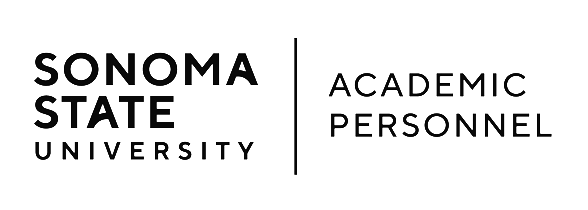 